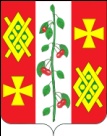 АдминистрациЯ КРАСНОСЕЛЬСКОГО СЕЛЬСКОГОПОСЕЛЕНИЯ ДИНСКОГО РАЙОНАПОСТАНОВЛЕНИЕот 30.04.2020  года                                                                                        № 52         село КрасносельскоеО внесении изменений в постановление администрации Красносельского сельского поселения Динского района от 07.12.2018 № 154 «Об утверждении муниципальной программы Красносельского сельского поселения Динского района «Обеспечение безопасности населения» на 2019-2021 годы»В соответствии со статьей 179 Бюджетного кодекса Российской Федерации, в целях обеспечения эффективности реализации мероприятий муниципальной программы Красносельского сельского поселения Динского района «Обеспечение безопасности населения» на 2019-2021 годы, утвержденной постановлением  администрации Красносельского сельского поселения Динского района от 07.12.2018 № 154, п о с т а н о в л я ю:1. Внести изменения в постановление администрации Красносельского сельского поселения Динского района от 07.12.2018 № 154 «Об утверждении муниципальной программы Красносельского сельского поселения Динского района «Обеспечение безопасности населения» на 2019-2021 годы» изложив приложение к постановлению в новой редакции, согласно приложения к настоящему постановлению.2. Общему отделу администрации Красносельского сельского поселения Динского района разместить настоящее постановление на официальном сайте Красносельского сельского поселения Динского района.3. Контроль за выполнением настоящего постановления оставляю за собой.4. Настоящее постановление вступает в силу со дня его подписания.Глава Красносельского сельского поселения	                                                                         М.В. КнышПРИЛОЖЕНИЕ	к постановлению администрации	Красносельского сельского 	поселения Динского района	от 30.04.2020 года  № 52«ПРИЛОЖЕНИЕУТВЕРЖДЕНАпостановлением администрации Красносельского сельского поселения Динского районаот 07.12.2018  года № 154Муниципальная программа  Красносельского сельского поселения Динского района«Обеспечение безопасности населения» на 2019-2021 годыПАСПОРТмуниципальной программы Красносельского сельского поселения Динского района «Обеспечение безопасности населения»  (далее муниципальная программа) 1. Характеристика текущего состояния и прогноз развития в сфере участия в предупреждении и ликвидации последствий чрезвычайных ситуаций и обеспечения первичных мер пожарной безопасности Красносельского сельского поселенияСферой реализации муниципальной программы является организация эффективной деятельности в области участия в предупреждении и ликвидации последствий чрезвычайных ситуаций и обеспечения  первичных мер пожарной безопасности в границах Красносельского сельского поселения. На территории Красносельского сельского поселения Динского района существуют угрозы возникновения чрезвычайных ситуаций природного и техногенного характера,  потенциально опасных объектов (зарегистрированных в реестре края) не имеется. Красносельское сельское поселение занимает территорию 5231,348 га., включает в себя один населенный пункт - село Красносельское. Население составляет 3 970 человек. Основу экономики составляют сельское хозяйство, перерабатывающая, пищевая промышленность и строительство.Наибольшую угрозу для населения представляют природные чрезвычайные ситуации, обусловленные повышением уровня воды на водоемах, ландшафтными пожарами, землетрясениями и техногенные.Природные опасностиНа территории Красносельского сельского поселения Динского района возможны следующие негативные природные явления:-сильный ветер (свыше 14 м/с); шквал (усиление ветра до 20-30 м/с);-ливень (атмосферные осадки количеством не менее 30 мм/час); -сильная метель (перенос снега со скоростью не менее 15 м/с при видимости менее 500 м);-крупный град (диаметром от 5 до 20 мм) май-август; туман (ухудшение видимости от 50 до 500 м);-землетрясения (интенсивностью до 7 баллов);-подтопление. При сильном ветре и повышенной температуре воздуха, чрезвычайной пожароопасности (5 класса) в июне - сентябре прогнозируется возникновение чрезвычайных ситуаций местного и территориального уровней, связанных с: аварийными ситуациями на объектах энергетики по причине изменения качественных параметров (частоты) поставляемой энергии и возгорания электрощитов; прекращением подачи электроэнергии на водозаборы, в результате чего возможно загрязнение территории населенного пункта сточными водами, увеличением количества обострений сердечнососудистых заболеваний и тепловых ударов у людей. Согласно данным мониторинга МЧС РФ ветер со скоростью 23 м/с и более способен создать чрезвычайные ситуации и на территории Красносельского сельского поселения.Наводнения и подтопления - результат высоких паводков, ливневых дождей. Для территории сельского поселения наибольшую опасность представляют затопление при прорыве дамб на 2 и 3 р. Кочеты. При сильном мокром снеге, налипании мокрого снега, ледообразовании (ноябрь-март) прогнозируется возникновение чрезвычайных ситуаций местного и территориального уровней, связанных с: обрывом воздушных линий связи, линий электропередач вследствие их обледенения и налипания снега; нарушением работы транспорта; авариями на объектах жизнеобеспечения и на дорогах, травматизмом населения.При выпадении крупного града (май-август) прогнозируется возникновение чрезвычайных ситуаций местного уровня преимущественно в летние месяцы связанных с повреждение автотранспорта и разрушением крыш строений, уничтожением сельскохозяйственных культур, гибелью животных, возможным травмированием и гибелью людей.Сейсмичность поселения определена 7 баллов по СНиП II-7-81*, что относится к «опасной» категории опасности природных процессов. Частота реализации данного вида ЧС природного характера 1 • 10'8год. В зоне ЧС окажется вся территория поселения. Результаты расчета индивидуального сейсмического риска для территорий Краснодарского края и Красносельского сельского поселения варьируют от значений менее 1.0105 На территории Красносельского сельского поселения Динского района возможны чрезвычайные ситуации и техногенного характера, обусловленные выбросом (выливом) опасных химических веществ (хлор, аммиак) и сжиженных углеводородов (пропан, бутан) при их транспортировке.Аварии на взрывопожароопасных объектах поселения способны создавать реальную угрозу жизни и здоровью людей, а также вызывать значительный материальный ущерб. Большую опасность представляют аварии на автомагистрали поселения, связанные с разливом ГСМ и возникновением по этой причине пожаров и взрывов. Маршруты перевозки опасных грузов по территории Красносельского сельского поселения согласовываются с Межрегиональным управлением (УГАДН) по Краснодарскому краю и республике Адыгея. Перевозка опасных грузов по территории поселения осуществляется в основном спецавтотранспортом по маршруту Динская - Старомышастовская.Радиационно-опасных объектов на территории поселения нет.Приоритетами в области участия в предупреждении и ликвидации последствий чрезвычайных ситуаций и обеспечения  первичных мер пожарной безопасности на территории поселения являются:-оперативное реагирование на ЧС природного и техногенного характера и различного рода происшествия;-обеспечение безопасности и охраны жизни людей на водных объектах;-обеспечение поддержания в состоянии постоянной готовности к использованию системы оповещения населения об опасностях, возникающих при ведении военных действий или вследствие этих действий, возникновении ЧС природного и техногенного характера;-обеспечение сбора и обмена информацией в установленном порядке в области защиты населения и территории поселения от ЧС;-организация плановой подготовки, переподготовки и повышения квалификации руководителей и специалистов органов местного самоуправления, организаций.На сегодняшний день положение с обеспечением первичных мер  пожарной безопасности на территории Красносельского сельского поселения складывается следующим образом:- в поселении имеются пожарные гидранты, которые необходимо содержать в исправном техническом состоянии;- слабые знания и навыки поведения, часто их отсутствие у людей в случаях пожаров и чрезвычайных ситуаций;- отсутствие первичных средств пожаротушения в индивидуальных жилых домах; - эксплуатация с нарушением требований норм электроустановок и устаревших электросетей, которые требуют замены;- недостаточное обустройство учебного класса для неработающего населения и нехватка необходимого учебного материала для обучения населения мерам пожарной безопасности, а также приведение в надлежащее состояние территории в соответствии с правилами пожарной безопасности.Решение задач в области участия в предупреждении и ликвидации последствий чрезвычайных ситуаций и обеспечения первичных мер пожарной безопасности на территории поселения, с учетом реально сложившейся экономической обстановки на территории поселения, природно-климатических особенностей, социально-экономического положения населения, возможно только целевыми программными методами, сосредоточив основные усилия на решении главной задачи - заблаговременного осуществления комплекса мер, направленных на предупреждение и максимально возможное уменьшение рисков возникновения ЧС, а также на сохранение здоровья людей, снижение материальных потерь и размеров ущерба окружающей среде.Реализация программы в полном объеме позволит:1) снизить риски возникновения пожаров, чрезвычайных ситуаций, несчастных случаев на воде и смягчить возможные их последствия;2) повысить уровень безопасности населения от чрезвычайных ситуаций природного и техногенного характера, пожаров и происшествий на водных объектах;3) повысить уровень оперативности реагирования экстренных служб. Учитывая наличие факторов, влияющих на возможность возникновения пожаров, кардинальное улучшение пожарной обстановки, выполнение первичных мер пожарной безопасности на территории Красносельского сельского поселения Динского района, может быть достигнуто только на основе последовательного осуществления органами местного самоуправления, хозяйствующими субъектами всех форм собственности, общественными организациями и населением, комплекса программных мер, направленных на формирование в Красносельском сельском поселении Динского района защиты населения и территории, материальных и культурных ценностей от пожаров: -  создание условий для активной работы добровольной пожарной охраны, а также для участия граждан в обеспечении первичных мер пожарной безопасности в иных формах, социальное и экономическое стимулирование участия граждан и организаций в добровольной пожарной охране, в том числе участия в борьбе с пожарами;- создать в целях пожаротушения все условия для забора в любое время года воды из источников наружного водоснабжения, расположенных в поселении, обеспечить надлежащее состояние источников противопожарного водоснабжения;- обеспечить беспрепятственный проезд пожарной техники к месту пожара;- обеспечить организацию и принятие мер по оповещению населения о пожаре;-  оснастить территории общего пользования первичными средствами тушения пожаров и противопожарным инвентарем;- установление особого противопожарного режима в случае повышения пожарной опасности, а также дополнительных требований пожарной безопасности на время его действия;-  содержать в исправном состоянии средства обеспечения пожарной безопасности зданий, находящихся в муниципальной собственности.Социальная эффективность реализации программы будет заключаться в снижении количества погибших в чрезвычайных ситуациях природного и техногенного характера, пожарах и происшествиях.Экономическая эффективность реализации программы будет заключаться в обеспечении снижения экономического ущерба от чрезвычайных ситуаций природного и техногенного характера, пожаров и происшествий.Экологическая эффективность реализации программы будет заключаться в снижении масштабов загрязнения природной среды в результате чрезвычайных ситуаций природного и техногенного характера, пожаров и происшествий.Эффективное решение задач по предупреждению и ликвидации последствий чрезвычайных ситуаций, а также первоочередному жизнеобеспечению пострадавшего населения невозможно без оперативного привлечения заблаговременно созданных резервов материально-технических ресурсов.2. Цели, задачи и целевые показатели муниципальной программы3. Перечень и краткое описание основных мероприятий муниципальной программы 4. Обоснование ресурсного обеспечения муниципальной программы5. Методика оценки эффективности реализации муниципальной программы Оценка эффективности реализации муниципальной программы проводится ежегодно и осуществляется в два этапа.На первом этапе осуществляется оценка эффективности реализации каждой из подпрограмм, ведомственных целевых программ, основных мероприятий, входящих в состав муниципальной программы, и включает:оценку степени реализации мероприятий подпрограмм (основных мероприятий) и достижения ожидаемых непосредственных результатов их реализации;оценку степени соответствия запланированному уровню расходов;оценку эффективности использования финансовых средств;оценку степени достижения целей и решения задач подпрограмм, ведомственных целевых программ, основных мероприятий, входящих в муниципальную программу (далее - оценка степени реализации подпрограммы (ведомственной целевой программы, основного мероприятия);На втором этапе осуществляется оценка эффективности реализации муниципальной программы в целом, включая оценку степени достижения целей и решения задач муниципальной программы.1. Степень реализации мероприятий оценивается для каждой подпрограммы (основного мероприятия), как доля мероприятий выполненных в полном объеме по следующей формуле:                                      СРм = Мв / М, где:                                                (1)СРм - степень реализации мероприятий;Мв - количество мероприятий, выполненных в полном объеме, из числа мероприятий, запланированных к реализации в отчетном году;М - общее количество мероприятий, запланированных к реализации в отчетном году.2. Степень соответствия запланированному уровню расходов оценивается для каждой подпрограммы (основного мероприятия) как отношение фактически произведенных в отчетном году расходов на их реализацию к плановым значениям по следующей формуле:                                     ССуз = Зф / Зп, где:                                           (2)ССуз - степень соответствия запланированному уровню расходов;Зф - фактические расходы на реализацию подпрограммы (основного мероприятия) в отчетном году;Зп - объемы финансовых средств, предусмотренные на реализацию соответствующей подпрограммы (основного мероприятия) на отчетный год в соответствии с действующей на момент проведения оценки эффективности реализации редакцией муниципальной программы.3. Эффективность использования финансовых средств рассчитывается для каждой подпрограммы (основного мероприятия) как отношение степени реализации мероприятий к степени соответствия запланированному уровню расходов по следующей формуле:                                         Эис = СРм / ССуз, где:                                       (3)Эис - эффективность использования финансовых средств;СРм - степень реализации мероприятий (1);ССуз - степень соответствия запланированному уровню расходов (2).4. Для оценки степени достижения целей и решения задач (далее - степень реализации) подпрограммы, основного мероприятия определяется степень достижения плановых значений каждого целевого показателя, характеризующего цели и задачи подпрограммы, основного мероприятия.4.1. Степень достижения планового значения целевого показателя рассчитывается по следующим формулам:для целевых показателей, желаемой тенденцией развития которых является увеличение значений:                                      СДп/ппз = ЗПп/пф / ЗПп/пп,                                   (4)для целевых показателей, желаемой тенденцией развития которых является снижение значений:                                   СДп/ппз = ЗПп/пп / ЗПп/пф, где:                            (4-1)СДп/ппз - степень достижения планового значения целевого показателя подпрограммы (основного мероприятия);ЗПп/пф - значение целевого показателя подпрограммы (основного мероприятия) фактически достигнутое на конец отчетного периода;ЗПп/пп - плановое значение целевого показателя подпрограммы (основного мероприятия).5. Степень реализации подпрограммы (основного мероприятия) рассчитывается по формуле:           СРп/п = (СДп/ппз1 + СДп/ппз2 + …+ СДп/ппзn) / n, где:             (5)СРп/п - степень реализации подпрограммы (основного мероприятия);СДп/ппз - степень достижения планового значения целевого показателя подпрограммы (основного мероприятия) ((4), (4-1);n - количество целевых показателей подпрограммы (основного мероприятия).При использовании данной формулы в случаях, если СДп/ппз >1, его значение принимается равным 1.При оценке степени реализации подпрограммы (основного мероприятия) координатором муниципальной программы могут определяться коэффициенты значимости отдельных целевых показателей. При использовании коэффициентов значимости приведенная выше формула преобразуется в следующую:СРп/п = СДп/ппз1*k1 + СДп/ппз2*k2 + …+ СДп/ппзn*ki, где:            (5-1)k1, k2, …, ki – коэффициенты значимости целевых показателей (удельный вес, отражающий значимость целевого показателя). Сумма коэффициентов значимости равна 1;i – количество коэффициентов значимости (равно количеству целевых показателей).6. Эффективность реализации подпрограммы (основного мероприятия) оценивается в зависимости от значений оценки степени реализации подпрограммы (основного мероприятия) и оценки эффективности использования финансовых средств по следующей формуле:                                      ЭРп/п = СРп/п * Эис, где:                                    (6)ЭРп/п - эффективность реализации подпрограммы (основного мероприятия);СРп/п - степень реализации подпрограммы (основного мероприятия) ((5) или (5-1));Эис - эффективность использования финансовых средств (3).Эффективность реализации подпрограммы (основного мероприятия) признается высокой в случае, если значение ЭРп/п составляет не менее 0,90.Эффективность реализации подпрограммы (основного мероприятия) признается средней в случае, если значение ЭРп/п составляет не менее 0,80.Эффективность реализации подпрограммы (основного мероприятия) признается удовлетворительной в случае, если значение ЭРп/п составляет не менее 0,70.В остальных случаях эффективность реализации подпрограммы (основного мероприятия) признается неудовлетворительной.7. Для оценки степени достижения целей и решения задач (далее - степень реализации) муниципальной программы определяется степень достижения плановых значений каждого целевого показателя, характеризующего цели и задачи муниципальной программы.7.1. Степень достижения планового значения целевого показателя, характеризующего цели и задачи муниципальной программы, рассчитывается по следующим формулам:для целевых показателей, желаемой тенденцией развития которых является увеличение значений:                                      СДмппз = ЗПмпф / ЗПмпп,                                   (7)для целевых показателей, желаемой тенденцией развития которых является снижение значений:                                СДмппз = ЗПмпп / ЗПмпф, где:                               (7-1)СДмппз - степень достижения планового значения целевого показателя, характеризующего цели и задачи муниципальной программы;ЗПмпф - значение целевого показателя, характеризующего цели и задачи муниципальной программы, фактически достигнутое на конец отчетного периода;ЗПмпп - плановое значение целевого показателя, характеризующего цели и задачи муниципальной программы.8. Степень реализации муниципальной программы рассчитывается по формуле:                 СРмп = (СДмппз1 + СДмппз2 + … + СДмппзm) / m, где:       (8)СРмп - степень реализации муниципальной программы;СДмппз - степень достижения планового значения целевого показателя, характеризующего цели и задачи муниципальной программы ((7), (7-1));m - количество целевых показателей, характеризующих цели и задачи муниципальной программы.При использовании данной формулы в случаях, если СДмппз>1, его значение принимается равным 1.При оценке степени реализации муниципальной программы координатором муниципальной программы могут определяться коэффициенты значимости отдельных целевых показателей. При использовании коэффициентов значимости приведенная выше формула преобразуется в следующую:        СРмп = СДмппз1*k1 + СДмппз2*k2 + …+ СДмппзm*ki, где:       (8-1)k1, k2, …, ki – коэффициенты значимости целевых показателей (удельный вес, отражающий значимость целевого показателя). Сумма коэффициентов значимости равна 1;i – количество коэффициентов значимости (равно количеству целевых показателей).9. Эффективность реализации муниципальной программы оценивается в зависимости от значений оценки степени реализации муниципальной программы и оценки эффективности реализации входящих в нее подпрограмм (основных мероприятий) по следующей формуле:ЭРмп = 0,5*СРмп + 0,5*(ЭРп/п1*k1 + ЭРп/п2*k2 + … + ЭРп/пj*kj) / j, где:ЭРмп - эффективность реализации муниципальной программы;СРмп - степень реализации муниципальной программы ((8), (8-1));ЭРп/п - эффективность реализации подпрограммы (основного мероприятия) (6);k1, k2, …, kj - коэффициенты значимости подпрограммы (основного мероприятия) для достижения целей муниципальной программы, определяемый в методике оценки эффективности реализации муниципальной программы ее координатором. По умолчанию коэффициент значимости определяется по формуле:kj = Фj / Ф, где:Фj - объем фактических расходов (кассового исполнения) на реализацию j-той подпрограммы (основного мероприятия) в отчетном году;Ф - объем фактических расходов (кассового исполнения) на реализацию муниципальной программы;j - количество подпрограмм (основных мероприятий).Эффективность реализации муниципальной программы признается высокой в случае, если значение ЭРмп составляет не менее 0,90.Эффективность реализации муниципальной программы признается средней в случае, если значение ЭРмп, составляет не менее 0,80.Эффективность реализации муниципальной программы признается удовлетворительной в случае, если значение ЭРмп составляет не менее 0,70.В остальных случаях эффективность реализации муниципальной программы признается неудовлетворительной.6. Механизм реализации муниципальной программыи контроль за ее выполнениемМуниципальная программа реализуется посредством выполнения  основных мероприятий в составе, объемах и сроках, предусмотренных ею. Текущее управление муниципальной программой осуществляет ее координатор, который:обеспечивает разработку муниципальной программы, ее согласование с участниками муниципальной программы;формирует структуру муниципальной программы и перечень участников муниципальной программы;обеспечивает проведение общественных обсуждений по проекту муниципальной программы;организует реализацию муниципальной программы, координацию деятельности участников муниципальной программы;разрабатывает в пределах своих полномочий проекты муниципальных правовых актов, необходимых для выполнения муниципальной программы;принимает решение о необходимости внесения в установленном порядке изменений в муниципальную программу;несет ответственность за достижение целевых показателей муниципальной программы;осуществляет подготовку предложений по объемам и источникам финансирования реализации муниципальной программы на основании предложений участников муниципальной программы;ежегодно проводит оценку эффективности муниципальной программы;готовит ежегодный доклад о ходе реализации муниципальной программы и оценке эффективности ее реализации;обеспечивает размещение на официальном сайте утвержденной муниципальной программы в актуальной редакции, а также информации о ходе реализации и достигнутых результатах муниципальной программы.Координатор муниципальной программы ежегодно,  до 1 марта года, следующего за отчетным, направляет главе Красносельского сельского поселения Динского района и в финансовый отдел доклад о ходе реализации муниципальной программы.Сводный годовой доклад о ходе реализации и оценке эффективности реализации муниципальных программ до 15 апреля года, следующего за отчетным, формирует финансовый отдел и представляют его в Совет для рассмотрения.Сводный доклад формируется на основе докладов о ходе реализации муниципальных программ, представленных координаторами муниципальных программ. Глава Красносельского сельского поселения								М.В. Кныш»Координатор муниципальной программыОбщий отдел администрации Красносельского  сельского поселенияКоординаторы подпрограмм  муниципальной программыне предусмотреныУчастники муниципальной программыАдминистрация Красносельского сельского поселения Динского районаПодпрограммы муниципальной программыне предусмотреныВедомственные целевые программыне предусмотреныЦели муниципальной программыобеспечение защиты населения и территории от чрезвычайных ситуаций путем проведения обучающих мероприятий по  их предупреждению;обеспечение пожарной безопасности в Красносельском сельском поселении путем проведения обучающих мероприятий по пожарной безопасности Задачи муниципальной программыреализация мероприятий по предупреждению чрезвычайных ситуаций и ликвидации их последствий;реализация мероприятий по обеспечению пожарной безопасности, в том числе по обеспечению пожарно-технической продукцией для обучения мерам пожарной безопасности работников администрации поселения, муниципальных бюджетных учреждений Красносельского сельского поселения, неработающего населенияПеречень целевых показателей муниципальной программыколичество приобретенных агитационных материалов по предупреждению чрезвычайных ситуаций;количество приобретенных агитационных материалов по пожарной безопасностиЭтапы и сроки реализациимуниципальной программы2019-2021 годыэтапы не предусмотреныОбъемы бюджетных ассигнований муниципальной программыОбщий объем финансового обеспечения Программы составляет – 10,0 тыс. рублей из них, в том числе: 2019 год - 2,0 тыс. рублей, в том числеместный бюджет – 2,0 тыс. рублей; 2020 год - 4,0 тыс. рублей, в том числеместный бюджет – 4,0 тыс. рублей; 2021 год - 4,0 тыс. рублей, в том числеместный бюджет – 4,0 тыс. рублей.Контроль за выполнениеммуниципальной программыАдминистрация Красносельского сельского поселения Динского района и Совет Красносельского сельского поселения Динского района№п/пНаименование целевого показателяНаименование целевого показателяЕдиницаизмеренияЕдиницаизмеренияСтатус*Значение показателейЗначение показателейЗначение показателейЗначение показателейЗначение показателейЗначение показателейЗначение показателейЗначение показателейЗначение показателей№п/пНаименование целевого показателяНаименование целевого показателяЕдиницаизмеренияЕдиницаизмеренияСтатус*2019 год2019 год2020 год 2021 год 2021 год 2021 год ……N год реализации1223345567778891.Муниципальная программа Красносельского сельского поселения Динского района «Обеспечение безопасности населения» на 2019-2021 годыМуниципальная программа Красносельского сельского поселения Динского района «Обеспечение безопасности населения» на 2019-2021 годыМуниципальная программа Красносельского сельского поселения Динского района «Обеспечение безопасности населения» на 2019-2021 годыМуниципальная программа Красносельского сельского поселения Динского района «Обеспечение безопасности населения» на 2019-2021 годыМуниципальная программа Красносельского сельского поселения Динского района «Обеспечение безопасности населения» на 2019-2021 годыМуниципальная программа Красносельского сельского поселения Динского района «Обеспечение безопасности населения» на 2019-2021 годыМуниципальная программа Красносельского сельского поселения Динского района «Обеспечение безопасности населения» на 2019-2021 годыМуниципальная программа Красносельского сельского поселения Динского района «Обеспечение безопасности населения» на 2019-2021 годыМуниципальная программа Красносельского сельского поселения Динского района «Обеспечение безопасности населения» на 2019-2021 годыМуниципальная программа Красносельского сельского поселения Динского района «Обеспечение безопасности населения» на 2019-2021 годыМуниципальная программа Красносельского сельского поселения Динского района «Обеспечение безопасности населения» на 2019-2021 годыМуниципальная программа Красносельского сельского поселения Динского района «Обеспечение безопасности населения» на 2019-2021 годыМуниципальная программа Красносельского сельского поселения Динского района «Обеспечение безопасности населения» на 2019-2021 годыМуниципальная программа Красносельского сельского поселения Динского района «Обеспечение безопасности населения» на 2019-2021 годыЦель: обеспечение защиты населения и территории от чрезвычайных ситуаций путем проведения обучающих мероприятий по  их предупреждению;обеспечение пожарной безопасности в Красносельском сельском поселении путем проведения обучающих мероприятий по пожарной безопасностиЦель: обеспечение защиты населения и территории от чрезвычайных ситуаций путем проведения обучающих мероприятий по  их предупреждению;обеспечение пожарной безопасности в Красносельском сельском поселении путем проведения обучающих мероприятий по пожарной безопасностиЦель: обеспечение защиты населения и территории от чрезвычайных ситуаций путем проведения обучающих мероприятий по  их предупреждению;обеспечение пожарной безопасности в Красносельском сельском поселении путем проведения обучающих мероприятий по пожарной безопасностиЦель: обеспечение защиты населения и территории от чрезвычайных ситуаций путем проведения обучающих мероприятий по  их предупреждению;обеспечение пожарной безопасности в Красносельском сельском поселении путем проведения обучающих мероприятий по пожарной безопасностиЦель: обеспечение защиты населения и территории от чрезвычайных ситуаций путем проведения обучающих мероприятий по  их предупреждению;обеспечение пожарной безопасности в Красносельском сельском поселении путем проведения обучающих мероприятий по пожарной безопасностиЦель: обеспечение защиты населения и территории от чрезвычайных ситуаций путем проведения обучающих мероприятий по  их предупреждению;обеспечение пожарной безопасности в Красносельском сельском поселении путем проведения обучающих мероприятий по пожарной безопасностиЦель: обеспечение защиты населения и территории от чрезвычайных ситуаций путем проведения обучающих мероприятий по  их предупреждению;обеспечение пожарной безопасности в Красносельском сельском поселении путем проведения обучающих мероприятий по пожарной безопасностиЦель: обеспечение защиты населения и территории от чрезвычайных ситуаций путем проведения обучающих мероприятий по  их предупреждению;обеспечение пожарной безопасности в Красносельском сельском поселении путем проведения обучающих мероприятий по пожарной безопасностиЦель: обеспечение защиты населения и территории от чрезвычайных ситуаций путем проведения обучающих мероприятий по  их предупреждению;обеспечение пожарной безопасности в Красносельском сельском поселении путем проведения обучающих мероприятий по пожарной безопасностиЦель: обеспечение защиты населения и территории от чрезвычайных ситуаций путем проведения обучающих мероприятий по  их предупреждению;обеспечение пожарной безопасности в Красносельском сельском поселении путем проведения обучающих мероприятий по пожарной безопасностиЦель: обеспечение защиты населения и территории от чрезвычайных ситуаций путем проведения обучающих мероприятий по  их предупреждению;обеспечение пожарной безопасности в Красносельском сельском поселении путем проведения обучающих мероприятий по пожарной безопасностиЦель: обеспечение защиты населения и территории от чрезвычайных ситуаций путем проведения обучающих мероприятий по  их предупреждению;обеспечение пожарной безопасности в Красносельском сельском поселении путем проведения обучающих мероприятий по пожарной безопасностиЦель: обеспечение защиты населения и территории от чрезвычайных ситуаций путем проведения обучающих мероприятий по  их предупреждению;обеспечение пожарной безопасности в Красносельском сельском поселении путем проведения обучающих мероприятий по пожарной безопасностиЦель: обеспечение защиты населения и территории от чрезвычайных ситуаций путем проведения обучающих мероприятий по  их предупреждению;обеспечение пожарной безопасности в Красносельском сельском поселении путем проведения обучающих мероприятий по пожарной безопасностиЗадача: реализация мероприятий по предупреждению чрезвычайных ситуаций и ликвидации их последствий;реализация мероприятий по обеспечению пожарной безопасности, в том числе по обеспечению пожарно-технической продукцией для обучения мерам пожарной безопасности работников администрации поселения, муниципальных бюджетных учреждений Красносельского сельского поселения, неработающего населенияЗадача: реализация мероприятий по предупреждению чрезвычайных ситуаций и ликвидации их последствий;реализация мероприятий по обеспечению пожарной безопасности, в том числе по обеспечению пожарно-технической продукцией для обучения мерам пожарной безопасности работников администрации поселения, муниципальных бюджетных учреждений Красносельского сельского поселения, неработающего населенияЗадача: реализация мероприятий по предупреждению чрезвычайных ситуаций и ликвидации их последствий;реализация мероприятий по обеспечению пожарной безопасности, в том числе по обеспечению пожарно-технической продукцией для обучения мерам пожарной безопасности работников администрации поселения, муниципальных бюджетных учреждений Красносельского сельского поселения, неработающего населенияЗадача: реализация мероприятий по предупреждению чрезвычайных ситуаций и ликвидации их последствий;реализация мероприятий по обеспечению пожарной безопасности, в том числе по обеспечению пожарно-технической продукцией для обучения мерам пожарной безопасности работников администрации поселения, муниципальных бюджетных учреждений Красносельского сельского поселения, неработающего населенияЗадача: реализация мероприятий по предупреждению чрезвычайных ситуаций и ликвидации их последствий;реализация мероприятий по обеспечению пожарной безопасности, в том числе по обеспечению пожарно-технической продукцией для обучения мерам пожарной безопасности работников администрации поселения, муниципальных бюджетных учреждений Красносельского сельского поселения, неработающего населенияЗадача: реализация мероприятий по предупреждению чрезвычайных ситуаций и ликвидации их последствий;реализация мероприятий по обеспечению пожарной безопасности, в том числе по обеспечению пожарно-технической продукцией для обучения мерам пожарной безопасности работников администрации поселения, муниципальных бюджетных учреждений Красносельского сельского поселения, неработающего населенияЗадача: реализация мероприятий по предупреждению чрезвычайных ситуаций и ликвидации их последствий;реализация мероприятий по обеспечению пожарной безопасности, в том числе по обеспечению пожарно-технической продукцией для обучения мерам пожарной безопасности работников администрации поселения, муниципальных бюджетных учреждений Красносельского сельского поселения, неработающего населенияЗадача: реализация мероприятий по предупреждению чрезвычайных ситуаций и ликвидации их последствий;реализация мероприятий по обеспечению пожарной безопасности, в том числе по обеспечению пожарно-технической продукцией для обучения мерам пожарной безопасности работников администрации поселения, муниципальных бюджетных учреждений Красносельского сельского поселения, неработающего населенияЗадача: реализация мероприятий по предупреждению чрезвычайных ситуаций и ликвидации их последствий;реализация мероприятий по обеспечению пожарной безопасности, в том числе по обеспечению пожарно-технической продукцией для обучения мерам пожарной безопасности работников администрации поселения, муниципальных бюджетных учреждений Красносельского сельского поселения, неработающего населенияЗадача: реализация мероприятий по предупреждению чрезвычайных ситуаций и ликвидации их последствий;реализация мероприятий по обеспечению пожарной безопасности, в том числе по обеспечению пожарно-технической продукцией для обучения мерам пожарной безопасности работников администрации поселения, муниципальных бюджетных учреждений Красносельского сельского поселения, неработающего населенияЗадача: реализация мероприятий по предупреждению чрезвычайных ситуаций и ликвидации их последствий;реализация мероприятий по обеспечению пожарной безопасности, в том числе по обеспечению пожарно-технической продукцией для обучения мерам пожарной безопасности работников администрации поселения, муниципальных бюджетных учреждений Красносельского сельского поселения, неработающего населенияЗадача: реализация мероприятий по предупреждению чрезвычайных ситуаций и ликвидации их последствий;реализация мероприятий по обеспечению пожарной безопасности, в том числе по обеспечению пожарно-технической продукцией для обучения мерам пожарной безопасности работников администрации поселения, муниципальных бюджетных учреждений Красносельского сельского поселения, неработающего населенияЗадача: реализация мероприятий по предупреждению чрезвычайных ситуаций и ликвидации их последствий;реализация мероприятий по обеспечению пожарной безопасности, в том числе по обеспечению пожарно-технической продукцией для обучения мерам пожарной безопасности работников администрации поселения, муниципальных бюджетных учреждений Красносельского сельского поселения, неработающего населенияЗадача: реализация мероприятий по предупреждению чрезвычайных ситуаций и ликвидации их последствий;реализация мероприятий по обеспечению пожарной безопасности, в том числе по обеспечению пожарно-технической продукцией для обучения мерам пожарной безопасности работников администрации поселения, муниципальных бюджетных учреждений Красносельского сельского поселения, неработающего населения1.1Целевой показатель: количество приобретенных агитационных материалов по предупреждению чрезвычайных ситуацийЦелевой показатель: количество приобретенных агитационных материалов по предупреждению чрезвычайных ситуацийед.ед.00101010101.2Целевой показатель: количество приобретенных агитационных материалов по пожарной безопасностиЦелевой показатель: количество приобретенных агитационных материалов по пожарной безопасностиед.ед.1010101010102.Основные мероприятия: Основные мероприятия: Основные мероприятия: Основные мероприятия: Основные мероприятия: Основные мероприятия: Основные мероприятия: Основные мероприятия: Основные мероприятия: Основные мероприятия: Основные мероприятия: Основные мероприятия: Основные мероприятия: Основные мероприятия: 2.1Основное мероприятие №1 «Участие в предупреждении и ликвидации последствий чрезвычайных ситуаций в Красносельском сельском поселении»Основное мероприятие №1 «Участие в предупреждении и ликвидации последствий чрезвычайных ситуаций в Красносельском сельском поселении»Основное мероприятие №1 «Участие в предупреждении и ликвидации последствий чрезвычайных ситуаций в Красносельском сельском поселении»Основное мероприятие №1 «Участие в предупреждении и ликвидации последствий чрезвычайных ситуаций в Красносельском сельском поселении»Основное мероприятие №1 «Участие в предупреждении и ликвидации последствий чрезвычайных ситуаций в Красносельском сельском поселении»Основное мероприятие №1 «Участие в предупреждении и ликвидации последствий чрезвычайных ситуаций в Красносельском сельском поселении»Основное мероприятие №1 «Участие в предупреждении и ликвидации последствий чрезвычайных ситуаций в Красносельском сельском поселении»Основное мероприятие №1 «Участие в предупреждении и ликвидации последствий чрезвычайных ситуаций в Красносельском сельском поселении»Основное мероприятие №1 «Участие в предупреждении и ликвидации последствий чрезвычайных ситуаций в Красносельском сельском поселении»Основное мероприятие №1 «Участие в предупреждении и ликвидации последствий чрезвычайных ситуаций в Красносельском сельском поселении»Основное мероприятие №1 «Участие в предупреждении и ликвидации последствий чрезвычайных ситуаций в Красносельском сельском поселении»Основное мероприятие №1 «Участие в предупреждении и ликвидации последствий чрезвычайных ситуаций в Красносельском сельском поселении»Основное мероприятие №1 «Участие в предупреждении и ликвидации последствий чрезвычайных ситуаций в Красносельском сельском поселении»Основное мероприятие №1 «Участие в предупреждении и ликвидации последствий чрезвычайных ситуаций в Красносельском сельском поселении»Цель: обеспечение защиты населения и территории от чрезвычайных ситуаций путем проведения обучающих мероприятий по  их предупреждениюЦель: обеспечение защиты населения и территории от чрезвычайных ситуаций путем проведения обучающих мероприятий по  их предупреждениюЦель: обеспечение защиты населения и территории от чрезвычайных ситуаций путем проведения обучающих мероприятий по  их предупреждениюЦель: обеспечение защиты населения и территории от чрезвычайных ситуаций путем проведения обучающих мероприятий по  их предупреждениюЦель: обеспечение защиты населения и территории от чрезвычайных ситуаций путем проведения обучающих мероприятий по  их предупреждениюЦель: обеспечение защиты населения и территории от чрезвычайных ситуаций путем проведения обучающих мероприятий по  их предупреждениюЦель: обеспечение защиты населения и территории от чрезвычайных ситуаций путем проведения обучающих мероприятий по  их предупреждениюЦель: обеспечение защиты населения и территории от чрезвычайных ситуаций путем проведения обучающих мероприятий по  их предупреждениюЦель: обеспечение защиты населения и территории от чрезвычайных ситуаций путем проведения обучающих мероприятий по  их предупреждениюЦель: обеспечение защиты населения и территории от чрезвычайных ситуаций путем проведения обучающих мероприятий по  их предупреждениюЦель: обеспечение защиты населения и территории от чрезвычайных ситуаций путем проведения обучающих мероприятий по  их предупреждениюЦель: обеспечение защиты населения и территории от чрезвычайных ситуаций путем проведения обучающих мероприятий по  их предупреждениюЦель: обеспечение защиты населения и территории от чрезвычайных ситуаций путем проведения обучающих мероприятий по  их предупреждениюЦель: обеспечение защиты населения и территории от чрезвычайных ситуаций путем проведения обучающих мероприятий по  их предупреждениюЗадача: реализация мероприятий по предупреждению чрезвычайных ситуаций и ликвидации их последствийЗадача: реализация мероприятий по предупреждению чрезвычайных ситуаций и ликвидации их последствийЗадача: реализация мероприятий по предупреждению чрезвычайных ситуаций и ликвидации их последствийЗадача: реализация мероприятий по предупреждению чрезвычайных ситуаций и ликвидации их последствийЗадача: реализация мероприятий по предупреждению чрезвычайных ситуаций и ликвидации их последствийЗадача: реализация мероприятий по предупреждению чрезвычайных ситуаций и ликвидации их последствийЗадача: реализация мероприятий по предупреждению чрезвычайных ситуаций и ликвидации их последствийЗадача: реализация мероприятий по предупреждению чрезвычайных ситуаций и ликвидации их последствийЗадача: реализация мероприятий по предупреждению чрезвычайных ситуаций и ликвидации их последствийЗадача: реализация мероприятий по предупреждению чрезвычайных ситуаций и ликвидации их последствийЗадача: реализация мероприятий по предупреждению чрезвычайных ситуаций и ликвидации их последствийЗадача: реализация мероприятий по предупреждению чрезвычайных ситуаций и ликвидации их последствийЗадача: реализация мероприятий по предупреждению чрезвычайных ситуаций и ликвидации их последствийЗадача: реализация мероприятий по предупреждению чрезвычайных ситуаций и ликвидации их последствий2.1.1Целевой показатель: количество приобретенных агитационных материалов по предупреждению чрезвычайных ситуацийед.ед.0101010102.2Основное мероприятие №2 «Обеспечение первичных мер пожарной безопасности в Красносельском сельском поселении»Основное мероприятие №2 «Обеспечение первичных мер пожарной безопасности в Красносельском сельском поселении»Основное мероприятие №2 «Обеспечение первичных мер пожарной безопасности в Красносельском сельском поселении»Основное мероприятие №2 «Обеспечение первичных мер пожарной безопасности в Красносельском сельском поселении»Основное мероприятие №2 «Обеспечение первичных мер пожарной безопасности в Красносельском сельском поселении»Основное мероприятие №2 «Обеспечение первичных мер пожарной безопасности в Красносельском сельском поселении»Основное мероприятие №2 «Обеспечение первичных мер пожарной безопасности в Красносельском сельском поселении»Основное мероприятие №2 «Обеспечение первичных мер пожарной безопасности в Красносельском сельском поселении»Основное мероприятие №2 «Обеспечение первичных мер пожарной безопасности в Красносельском сельском поселении»Основное мероприятие №2 «Обеспечение первичных мер пожарной безопасности в Красносельском сельском поселении»Основное мероприятие №2 «Обеспечение первичных мер пожарной безопасности в Красносельском сельском поселении»Основное мероприятие №2 «Обеспечение первичных мер пожарной безопасности в Красносельском сельском поселении»Основное мероприятие №2 «Обеспечение первичных мер пожарной безопасности в Красносельском сельском поселении»Основное мероприятие №2 «Обеспечение первичных мер пожарной безопасности в Красносельском сельском поселении»Цель: обеспечение пожарной безопасности в Красносельском сельском поселении путем проведения обучающих мероприятий по пожарной безопасностиЦель: обеспечение пожарной безопасности в Красносельском сельском поселении путем проведения обучающих мероприятий по пожарной безопасностиЦель: обеспечение пожарной безопасности в Красносельском сельском поселении путем проведения обучающих мероприятий по пожарной безопасностиЦель: обеспечение пожарной безопасности в Красносельском сельском поселении путем проведения обучающих мероприятий по пожарной безопасностиЦель: обеспечение пожарной безопасности в Красносельском сельском поселении путем проведения обучающих мероприятий по пожарной безопасностиЦель: обеспечение пожарной безопасности в Красносельском сельском поселении путем проведения обучающих мероприятий по пожарной безопасностиЦель: обеспечение пожарной безопасности в Красносельском сельском поселении путем проведения обучающих мероприятий по пожарной безопасностиЦель: обеспечение пожарной безопасности в Красносельском сельском поселении путем проведения обучающих мероприятий по пожарной безопасностиЦель: обеспечение пожарной безопасности в Красносельском сельском поселении путем проведения обучающих мероприятий по пожарной безопасностиЦель: обеспечение пожарной безопасности в Красносельском сельском поселении путем проведения обучающих мероприятий по пожарной безопасностиЦель: обеспечение пожарной безопасности в Красносельском сельском поселении путем проведения обучающих мероприятий по пожарной безопасностиЦель: обеспечение пожарной безопасности в Красносельском сельском поселении путем проведения обучающих мероприятий по пожарной безопасностиЦель: обеспечение пожарной безопасности в Красносельском сельском поселении путем проведения обучающих мероприятий по пожарной безопасностиЦель: обеспечение пожарной безопасности в Красносельском сельском поселении путем проведения обучающих мероприятий по пожарной безопасностиЗадача: реализация мероприятий по обеспечению пожарной безопасности, в том числе по обеспечению пожарно-технической продукцией для обучения мерам пожарной безопасности работников администрации поселения, муниципальных бюджетных учреждений Красносельского сельского поселения, неработающего населенияЗадача: реализация мероприятий по обеспечению пожарной безопасности, в том числе по обеспечению пожарно-технической продукцией для обучения мерам пожарной безопасности работников администрации поселения, муниципальных бюджетных учреждений Красносельского сельского поселения, неработающего населенияЗадача: реализация мероприятий по обеспечению пожарной безопасности, в том числе по обеспечению пожарно-технической продукцией для обучения мерам пожарной безопасности работников администрации поселения, муниципальных бюджетных учреждений Красносельского сельского поселения, неработающего населенияЗадача: реализация мероприятий по обеспечению пожарной безопасности, в том числе по обеспечению пожарно-технической продукцией для обучения мерам пожарной безопасности работников администрации поселения, муниципальных бюджетных учреждений Красносельского сельского поселения, неработающего населенияЗадача: реализация мероприятий по обеспечению пожарной безопасности, в том числе по обеспечению пожарно-технической продукцией для обучения мерам пожарной безопасности работников администрации поселения, муниципальных бюджетных учреждений Красносельского сельского поселения, неработающего населенияЗадача: реализация мероприятий по обеспечению пожарной безопасности, в том числе по обеспечению пожарно-технической продукцией для обучения мерам пожарной безопасности работников администрации поселения, муниципальных бюджетных учреждений Красносельского сельского поселения, неработающего населенияЗадача: реализация мероприятий по обеспечению пожарной безопасности, в том числе по обеспечению пожарно-технической продукцией для обучения мерам пожарной безопасности работников администрации поселения, муниципальных бюджетных учреждений Красносельского сельского поселения, неработающего населенияЗадача: реализация мероприятий по обеспечению пожарной безопасности, в том числе по обеспечению пожарно-технической продукцией для обучения мерам пожарной безопасности работников администрации поселения, муниципальных бюджетных учреждений Красносельского сельского поселения, неработающего населенияЗадача: реализация мероприятий по обеспечению пожарной безопасности, в том числе по обеспечению пожарно-технической продукцией для обучения мерам пожарной безопасности работников администрации поселения, муниципальных бюджетных учреждений Красносельского сельского поселения, неработающего населенияЗадача: реализация мероприятий по обеспечению пожарной безопасности, в том числе по обеспечению пожарно-технической продукцией для обучения мерам пожарной безопасности работников администрации поселения, муниципальных бюджетных учреждений Красносельского сельского поселения, неработающего населенияЗадача: реализация мероприятий по обеспечению пожарной безопасности, в том числе по обеспечению пожарно-технической продукцией для обучения мерам пожарной безопасности работников администрации поселения, муниципальных бюджетных учреждений Красносельского сельского поселения, неработающего населенияЗадача: реализация мероприятий по обеспечению пожарной безопасности, в том числе по обеспечению пожарно-технической продукцией для обучения мерам пожарной безопасности работников администрации поселения, муниципальных бюджетных учреждений Красносельского сельского поселения, неработающего населенияЗадача: реализация мероприятий по обеспечению пожарной безопасности, в том числе по обеспечению пожарно-технической продукцией для обучения мерам пожарной безопасности работников администрации поселения, муниципальных бюджетных учреждений Красносельского сельского поселения, неработающего населенияЗадача: реализация мероприятий по обеспечению пожарной безопасности, в том числе по обеспечению пожарно-технической продукцией для обучения мерам пожарной безопасности работников администрации поселения, муниципальных бюджетных учреждений Красносельского сельского поселения, неработающего населения2.2.1Целевой показатель: количество приобретенных агитационных материалов по пожарной безопасностиЦелевой показатель: количество приобретенных агитационных материалов по пожарной безопасностиед.ед.101010101010№п/пНаименование мероприятияИсточники финансированияОбъем финансирования*всего(тыс. руб.)в том числе по годамв том числе по годамв том числе по годамв том числе по годамНепосредственный результат реализации мероприятияУчастник муниципальной программы (к примеру, муниципальный заказчик, главный распорядитель (распорядитель) бюджетных средств, исполнитель)№п/пНаименование мероприятияИсточники финансированияОбъем финансирования*всего(тыс. руб.)2019 год2020 год 2021 год N год реализацииНепосредственный результат реализации мероприятияУчастник муниципальной программы (к примеру, муниципальный заказчик, главный распорядитель (распорядитель) бюджетных средств, исполнитель)123456789101Основное мероприятие №1 - Участие в предупреждении и ликвидации последствий чрезвычайных ситуаций в Красносельском сельском поселенииВсего4,00,02,02,0Приобретение плакатов по  предупреждению чрезвычайных ситуаций Администрация Красносельского сельского поселения Динского района1Основное мероприятие №1 - Участие в предупреждении и ликвидации последствий чрезвычайных ситуаций в Красносельском сельском поселенииМестный бюджет4,00,02,02,0Приобретение плакатов по  предупреждению чрезвычайных ситуаций Администрация Красносельского сельского поселения Динского района1Основное мероприятие №1 - Участие в предупреждении и ликвидации последствий чрезвычайных ситуаций в Красносельском сельском поселенииКраевой бюджетПриобретение плакатов по  предупреждению чрезвычайных ситуаций Администрация Красносельского сельского поселения Динского района1Основное мероприятие №1 - Участие в предупреждении и ликвидации последствий чрезвычайных ситуаций в Красносельском сельском поселенииФедеральный бюджетПриобретение плакатов по  предупреждению чрезвычайных ситуаций Администрация Красносельского сельского поселения Динского района1Основное мероприятие №1 - Участие в предупреждении и ликвидации последствий чрезвычайных ситуаций в Красносельском сельском поселенииВнебюджетные источникиПриобретение плакатов по  предупреждению чрезвычайных ситуаций Администрация Красносельского сельского поселения Динского района2Основное мероприятие №2 - Обеспечение первичных мер пожарной безопасности в Красносельском сельском поселенииВсего6,02,02,02,0Приобретение плакатов по пожарной безопасности для проведения обучающих мероприятий Администрация Красносельского сельского поселения Динского района2Основное мероприятие №2 - Обеспечение первичных мер пожарной безопасности в Красносельском сельском поселенииМестный бюджет6,02,02,02,0Приобретение плакатов по пожарной безопасности для проведения обучающих мероприятий Администрация Красносельского сельского поселения Динского района2Основное мероприятие №2 - Обеспечение первичных мер пожарной безопасности в Красносельском сельском поселенииКраевой бюджетПриобретение плакатов по пожарной безопасности для проведения обучающих мероприятий Администрация Красносельского сельского поселения Динского района2Основное мероприятие №2 - Обеспечение первичных мер пожарной безопасности в Красносельском сельском поселенииФедеральный бюджетПриобретение плакатов по пожарной безопасности для проведения обучающих мероприятий Администрация Красносельского сельского поселения Динского района2Основное мероприятие №2 - Обеспечение первичных мер пожарной безопасности в Красносельском сельском поселенииВнебюджетные источникиПриобретение плакатов по пожарной безопасности для проведения обучающих мероприятий Администрация Красносельского сельского поселения Динского района3ИтогоВсего10,02,04,04,03ИтогоМестный бюджет10,02,04,04,03ИтогоКраевой бюджет3ИтогоФедеральный бюджет3ИтогоВнебюджетные источники№ п/пНаименование мероприятияИсточник финансированияОбъем финансирования (тыс. руб.)Срок реализации1Основное мероприятие №1 - Участие в предупреждении и ликвидации последствий чрезвычайных ситуаций в Красносельском сельском поселенииМестный бюджет0,020191Основное мероприятие №1 - Участие в предупреждении и ликвидации последствий чрезвычайных ситуаций в Красносельском сельском поселенииМестный бюджет2,020201Основное мероприятие №1 - Участие в предупреждении и ликвидации последствий чрезвычайных ситуаций в Красносельском сельском поселенииМестный бюджет2,020212Основное мероприятие №2 - Обеспечение первичных мер пожарной безопасности в Красносельском сельском поселенииМестный бюджет2,020192Основное мероприятие №2 - Обеспечение первичных мер пожарной безопасности в Красносельском сельском поселенииМестный бюджет2,020202Основное мероприятие №2 - Обеспечение первичных мер пожарной безопасности в Красносельском сельском поселенииМестный бюджет2,02021